Curated Practice Problem SetUnit 5 Lesson 1 Cumulative Practice ProblemsDescribe a transformation that gives the graph representing  from the graph representing .a.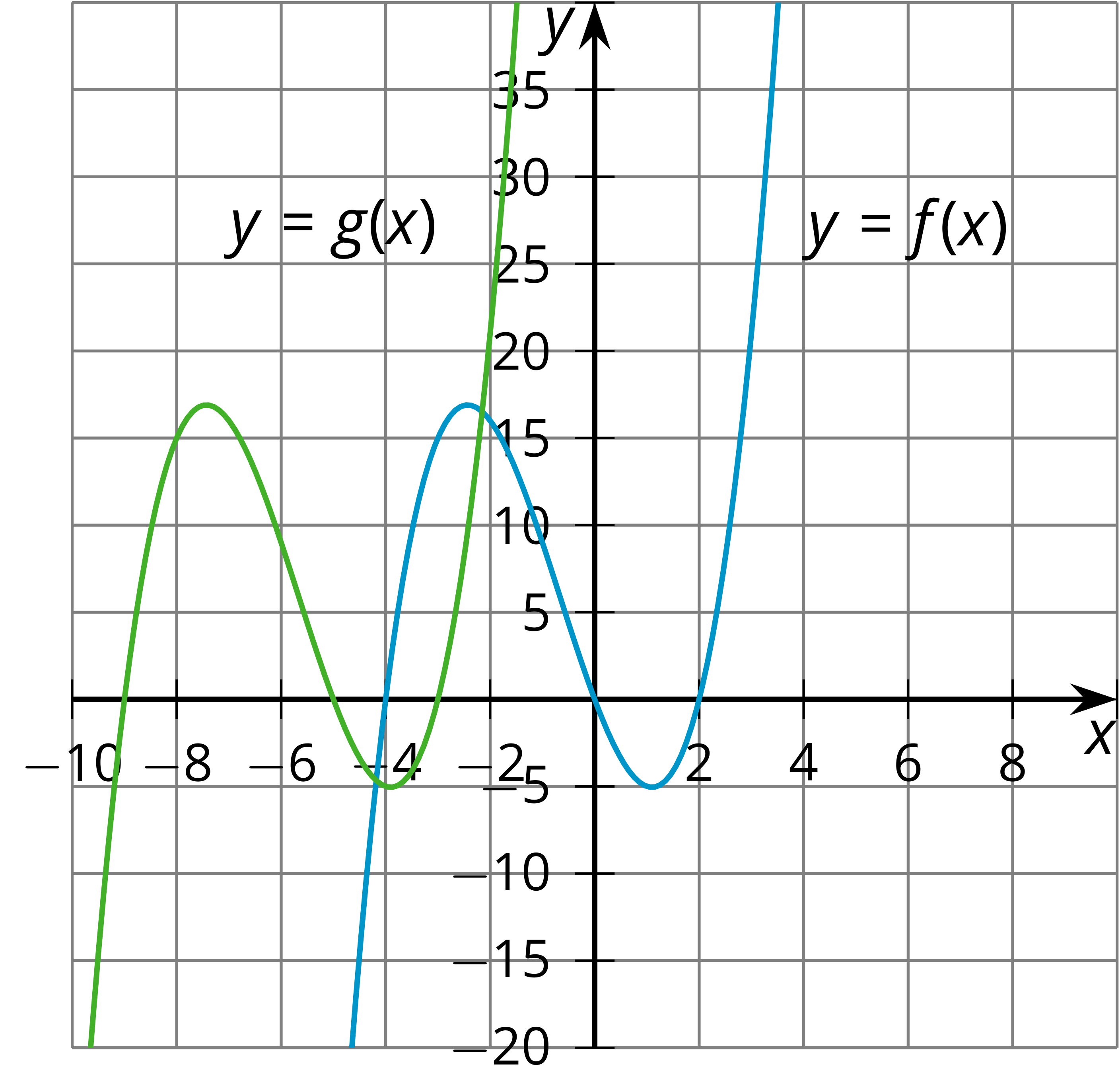 b.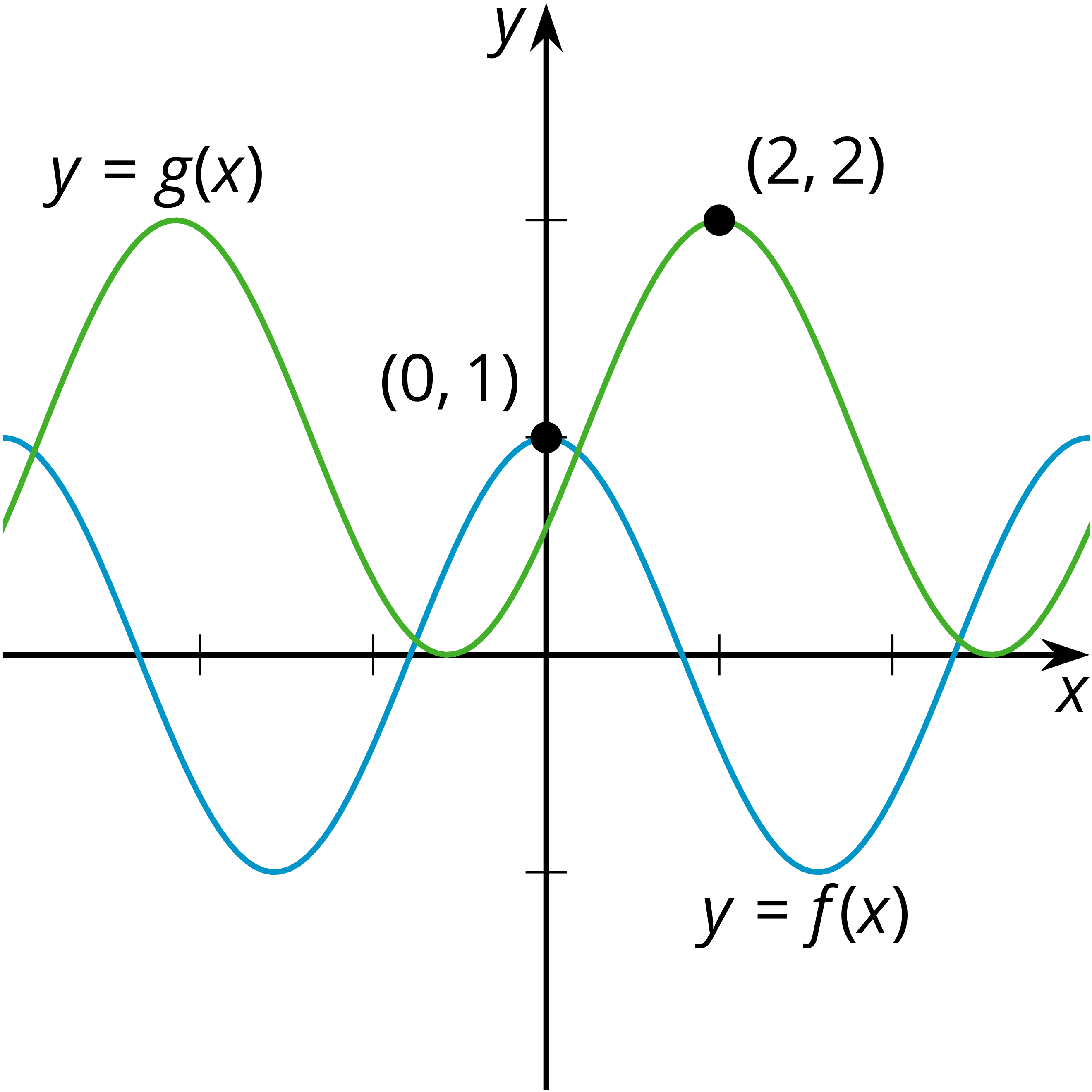 c.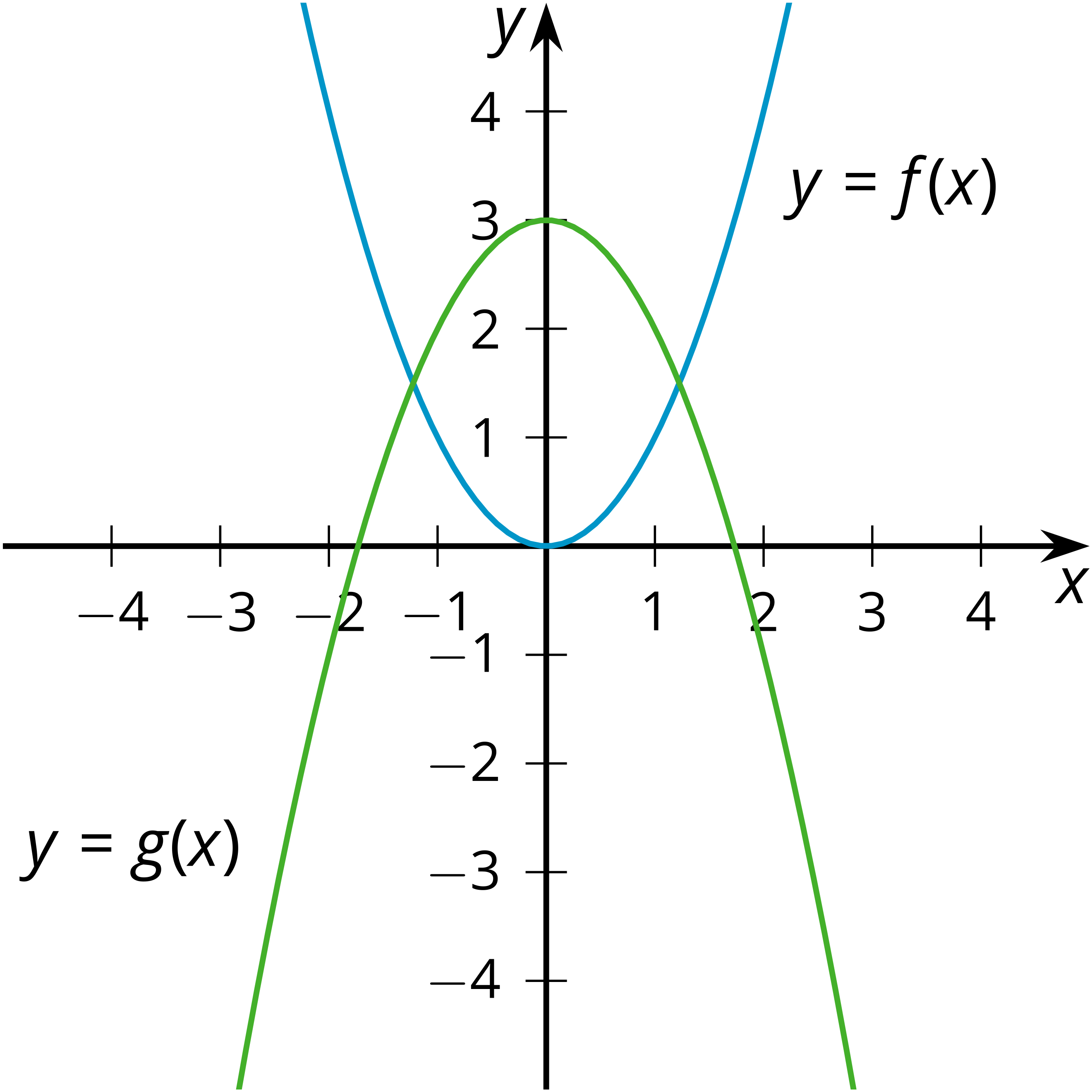 Describe a way to transform each graph so that it goes through the labeled points.a.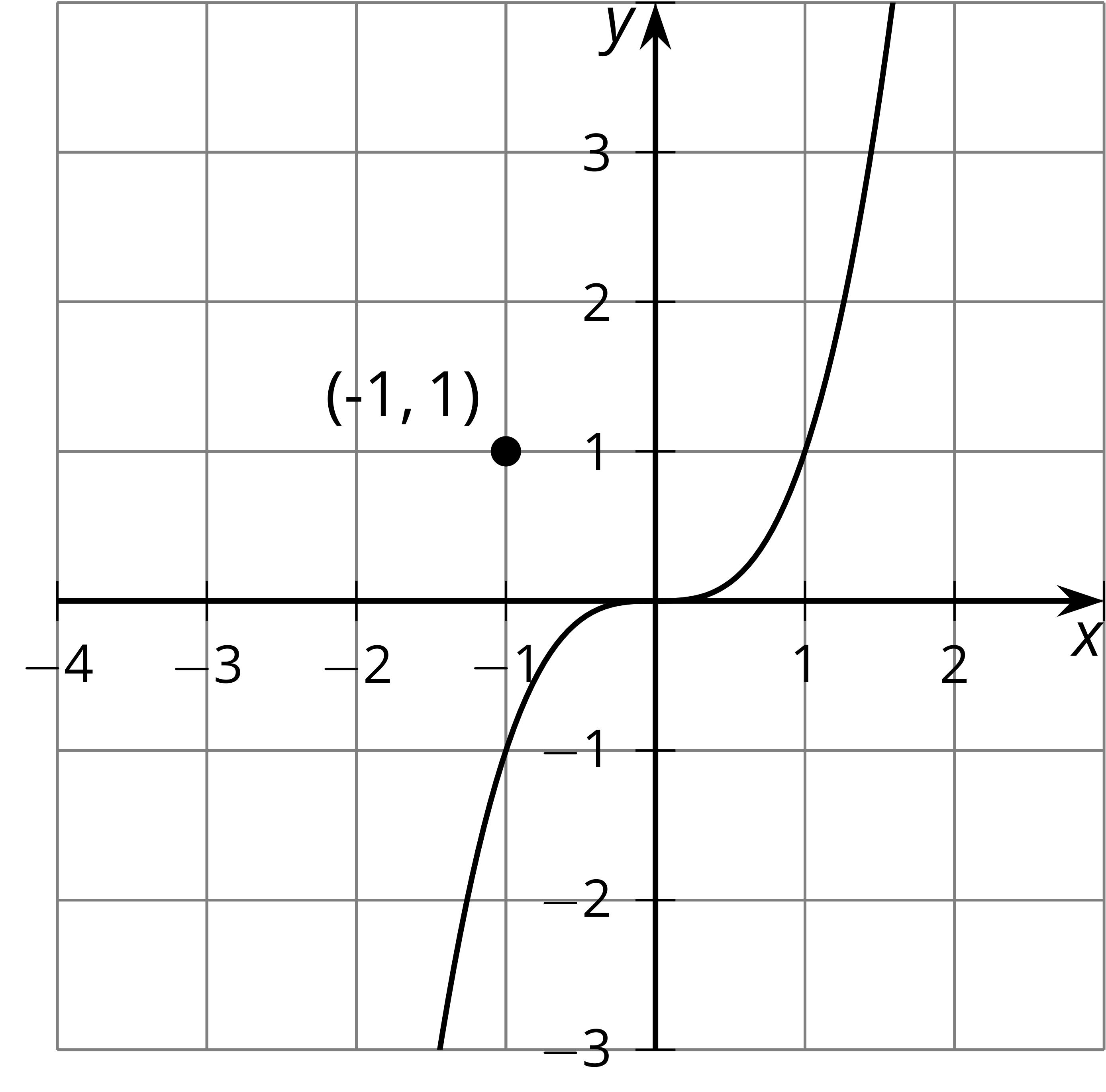 b.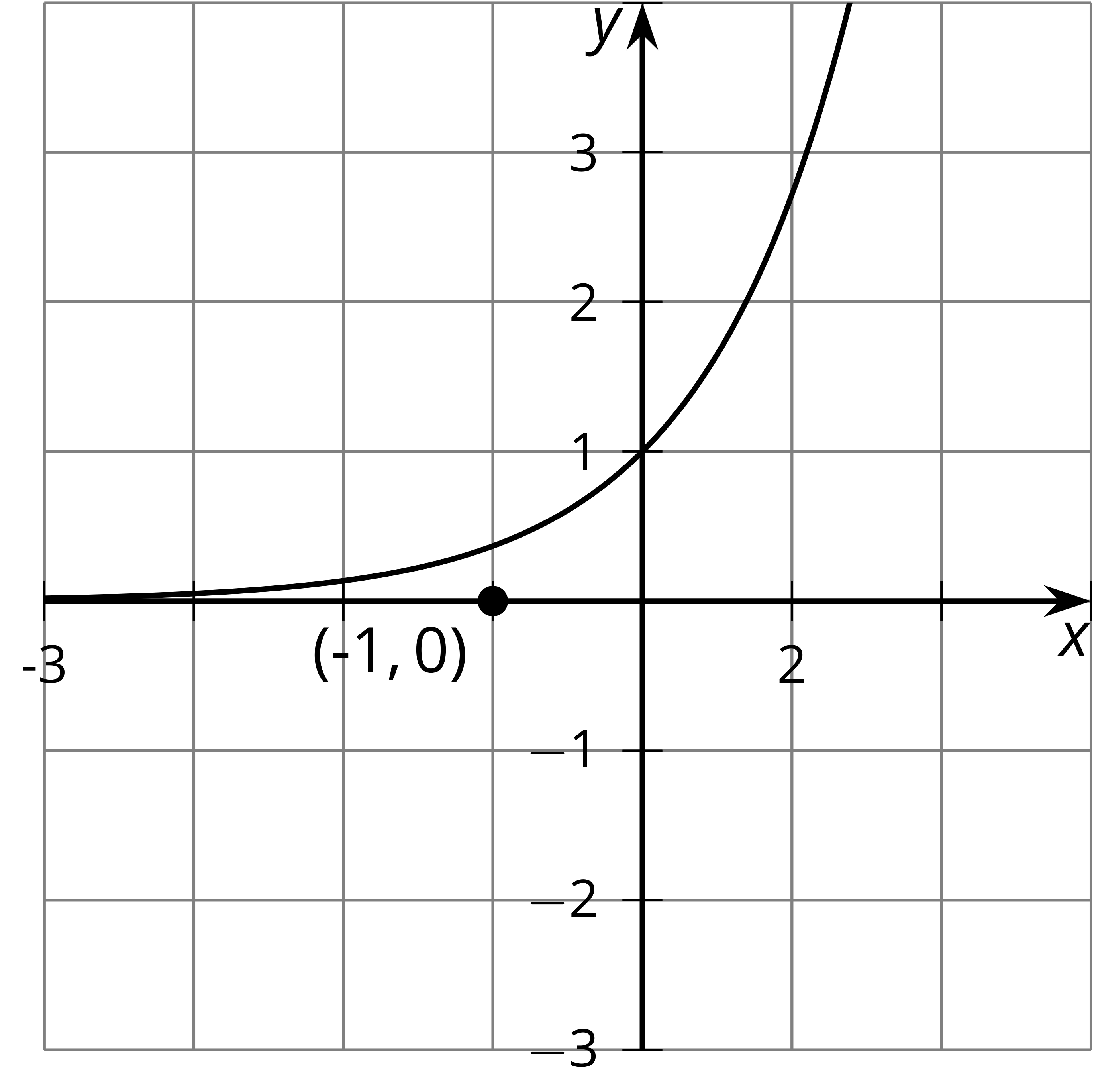 c.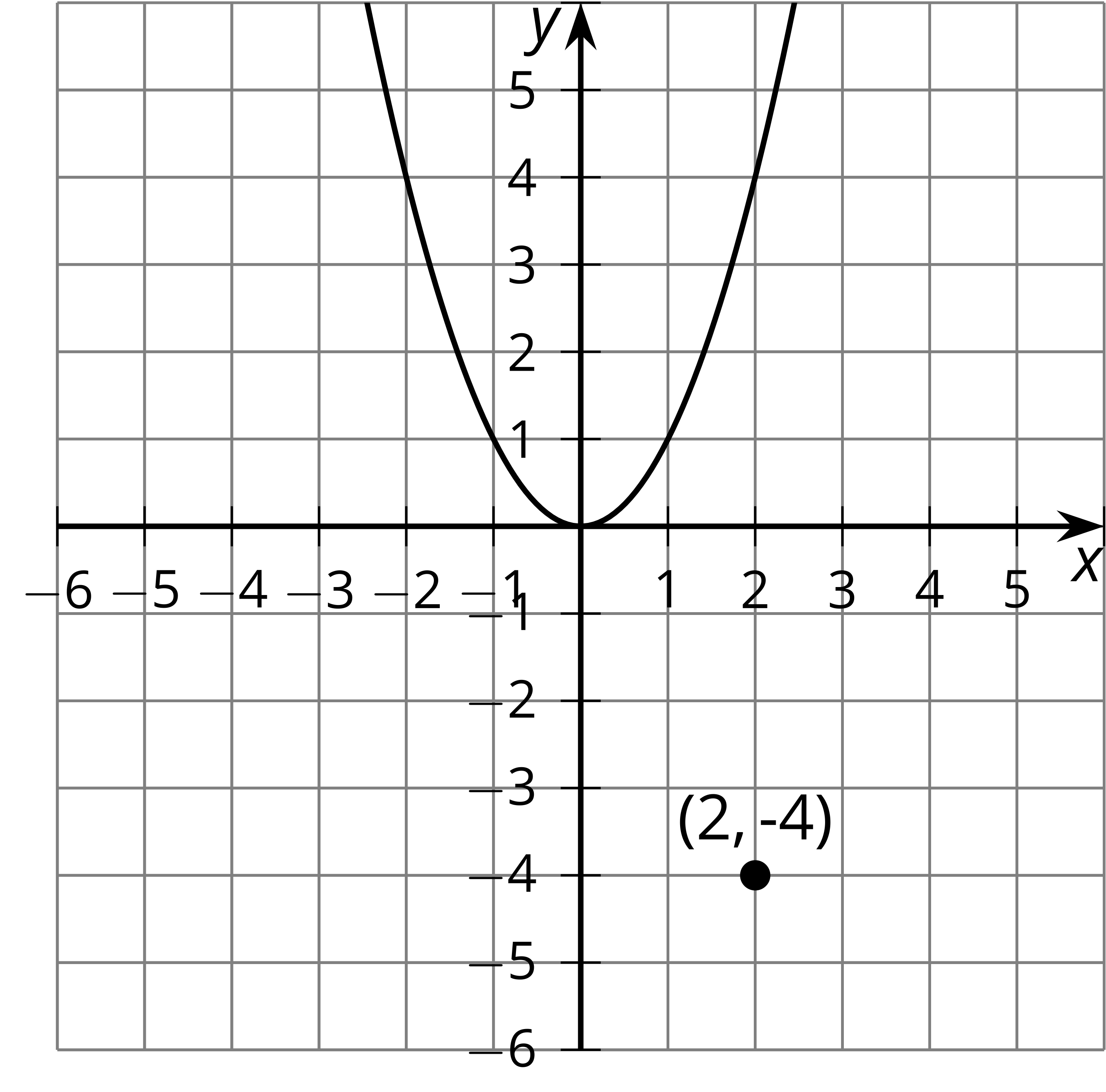 d.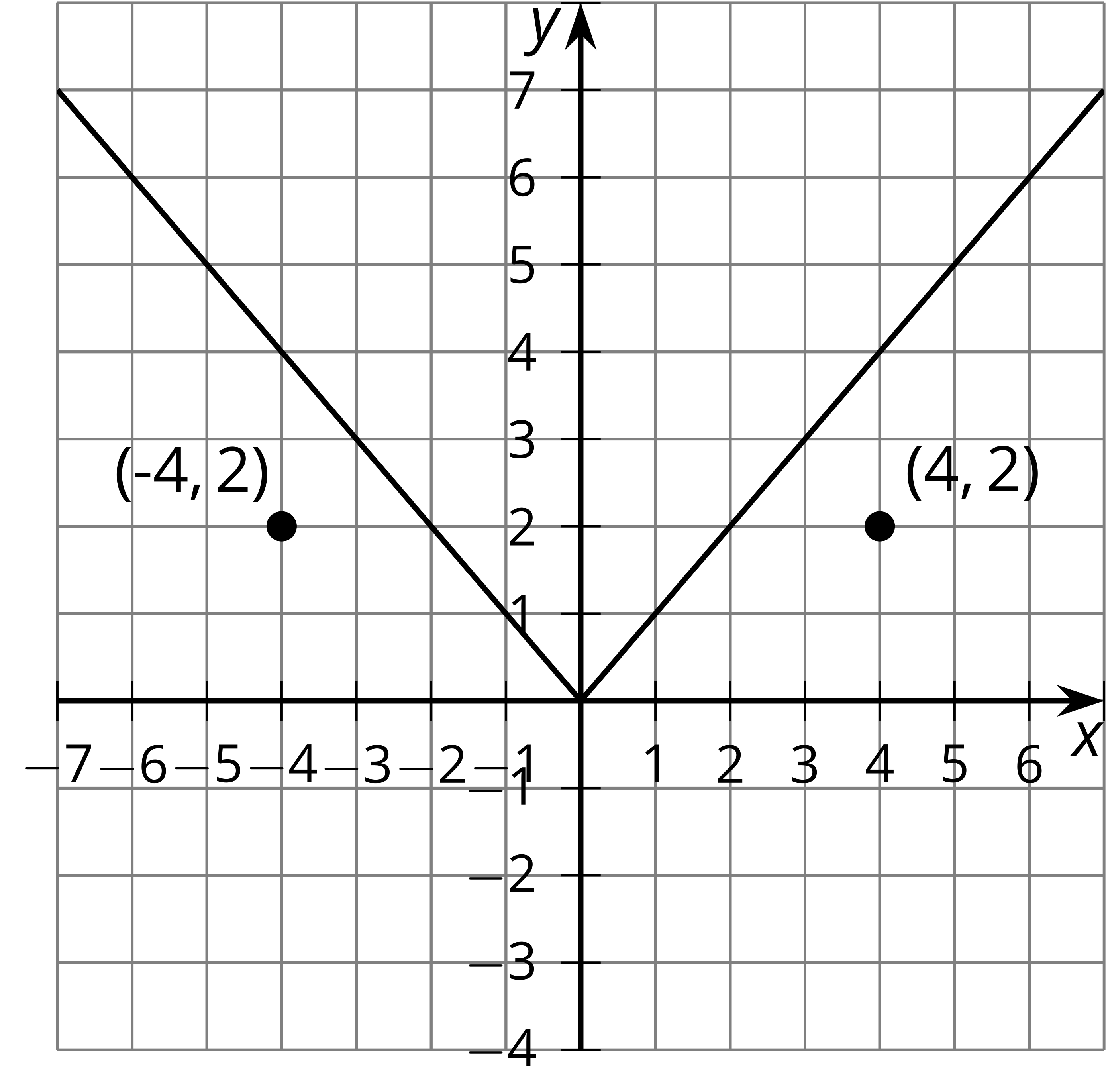 Describe a way to transform each graph so that it better matches the data.a.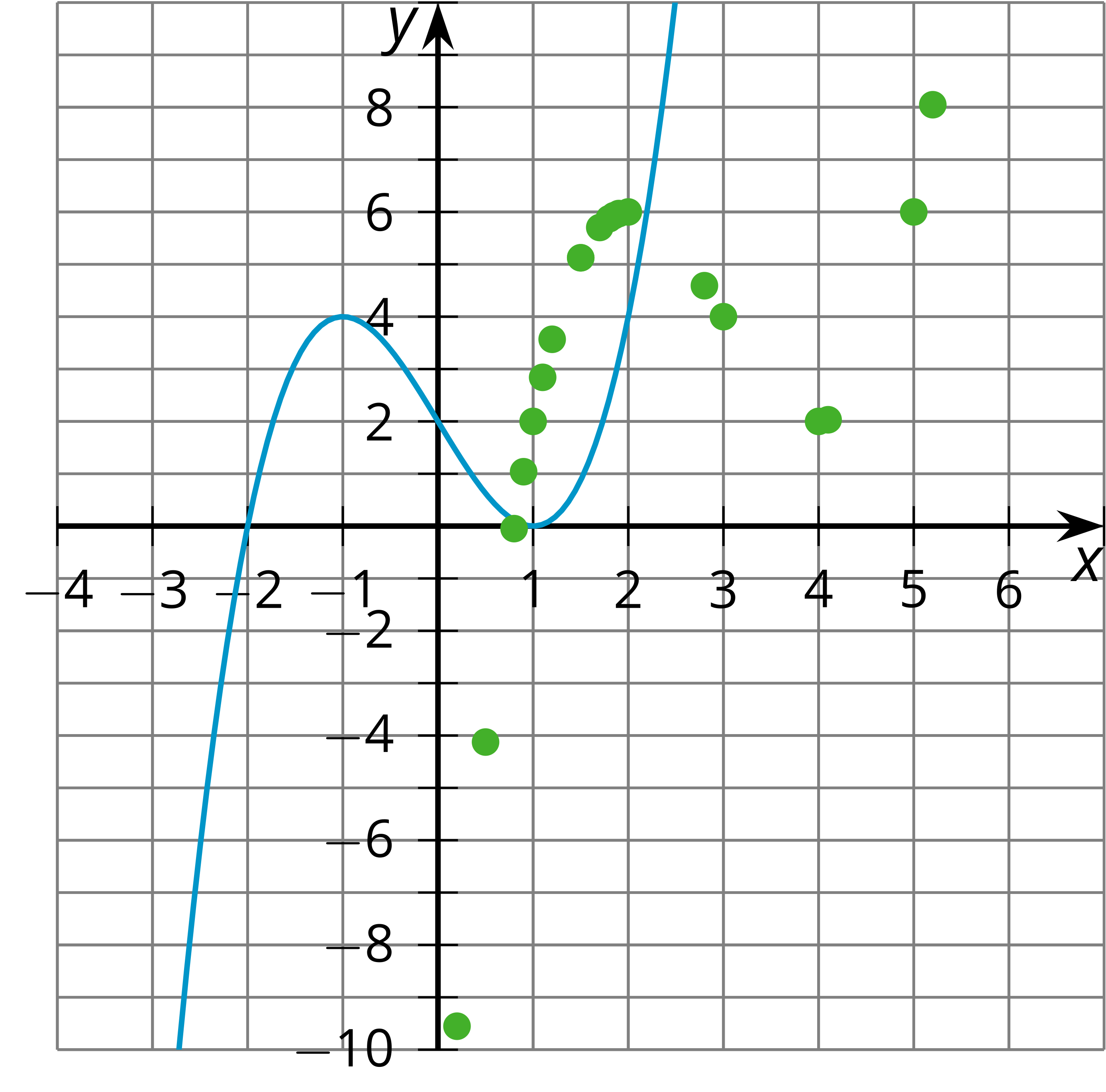 b.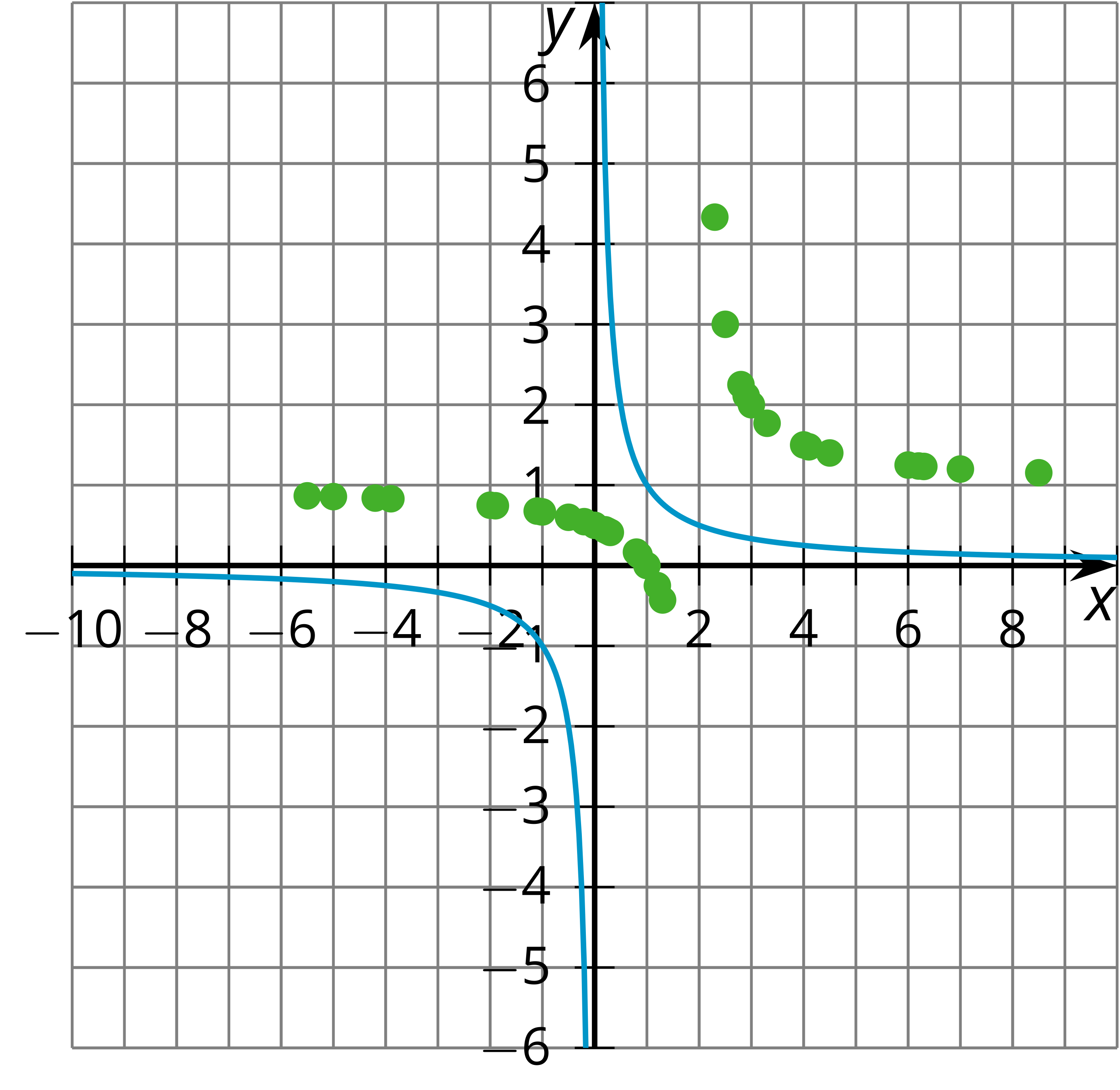 c.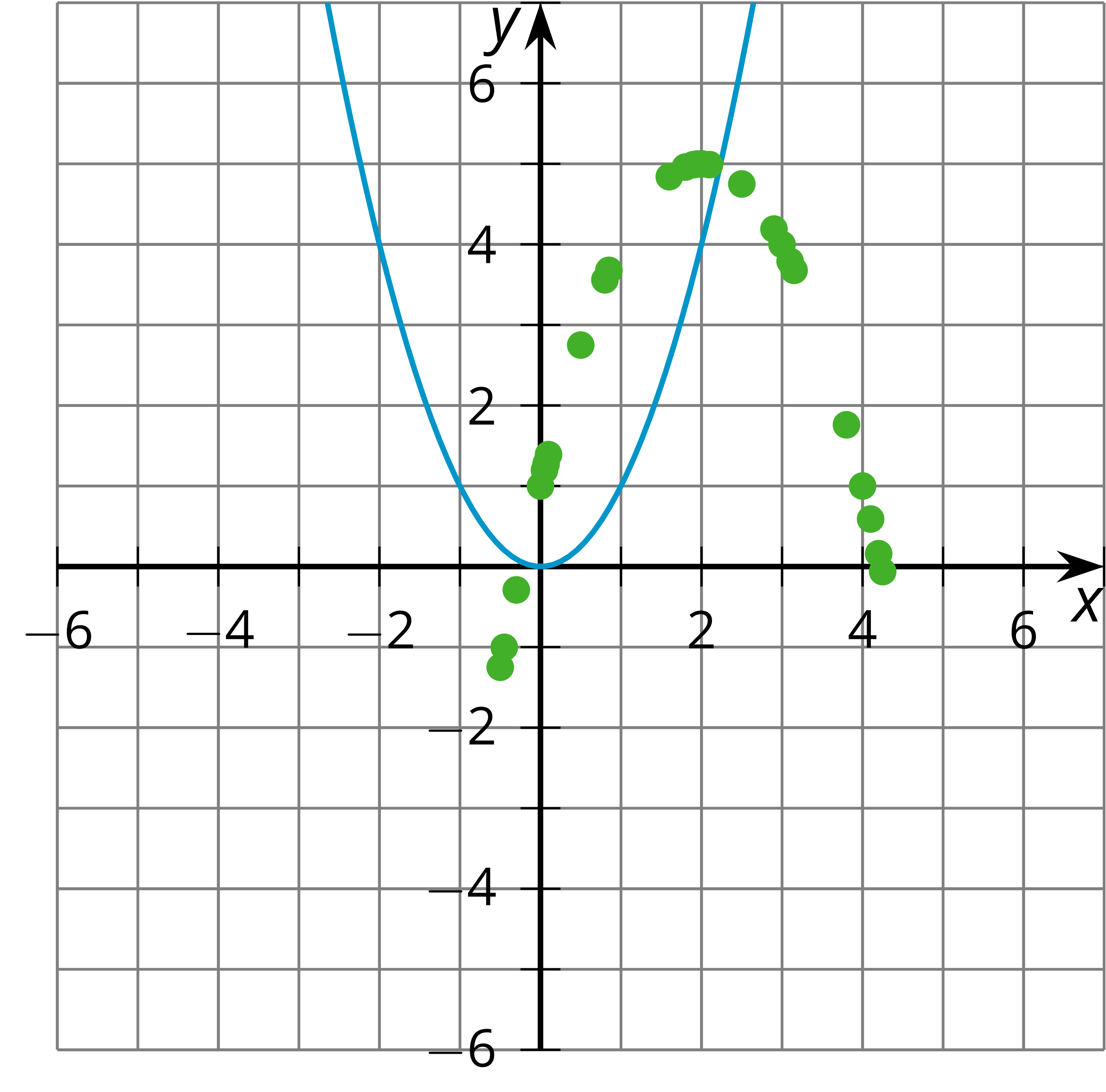 Does the function  or the function  fit the data better? Explain your reasoning.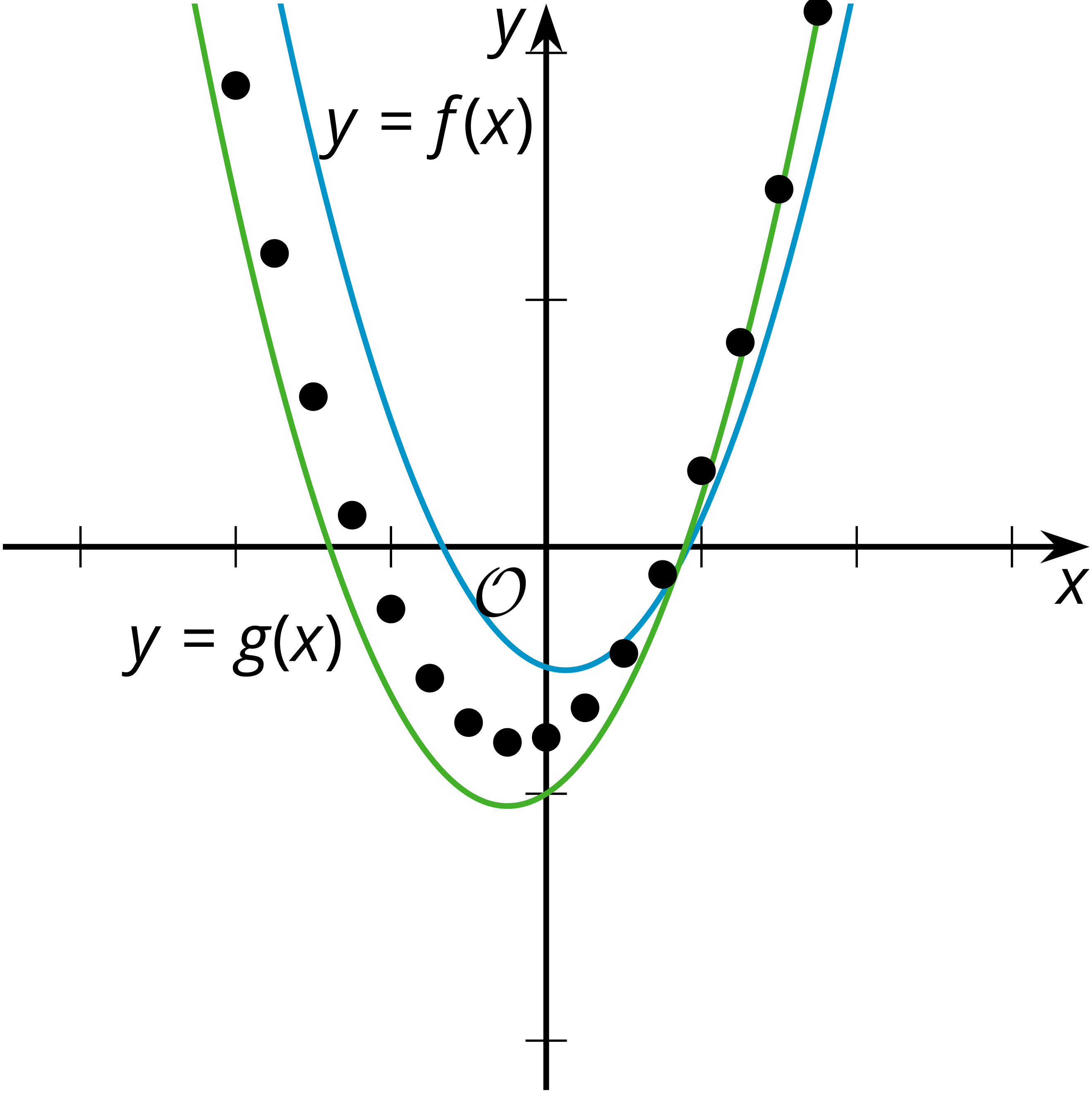 For the polynomial function  we know  is a factor. Rewrite  as a product of linear factors.(From Unit 2, Lesson 13.)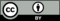 © CC BY 2019 by Illustrative Mathematics